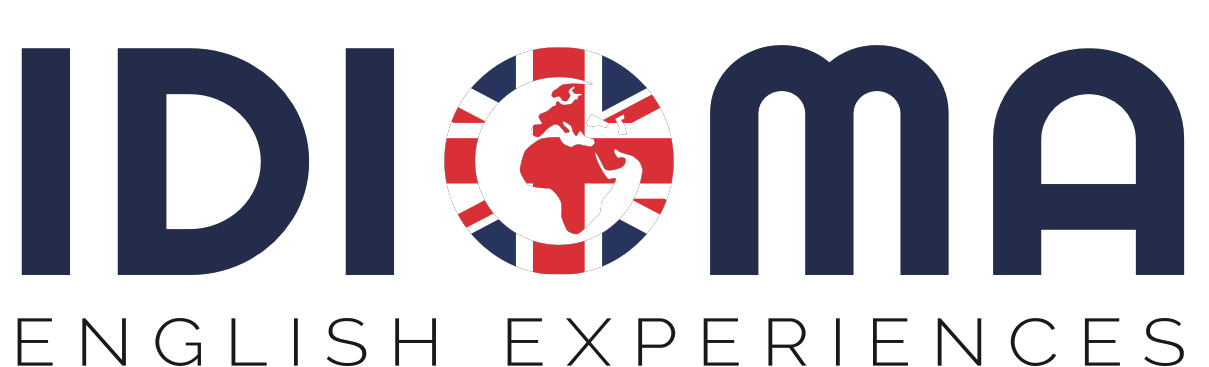 Viale Umberto I, 17 - Reggio Emilia 4123 info@englishexperiencehub.com www.idiomaexperience.comMODULO DI ISCRIZIONE AI CORSI DI INGLESE ORGANIZZATI IN COLLABORAZIONE CON “IDIOMAEXPERIENCE” PRESSO L’I.C. VILLA MINOZZO A.S. 2019-2020DA CONSEGNARE PRESSO LA SEGRETERIA DI VIA CORSO PRAMPA, 11 OPPURE INVIARE VIA EMAIL A: reic842004@istruzione.it, entro e non oltre sabato 16 novembre 2019.DATI PARTECIPANTE IL/LA SOTTOSCRITTO/A____________________________________________________________ PADRE/MADRE DELL’ALUNNO/A___________________________________________________ CLASSE_________SEZIONE_______________PLESSO_________________________________ CHIEDE CHE IL PROPRIO FIGLIO PARTECIPI AL CORSO DI PREPARAZIONE ALLA CERTIFICAZIONE KET E, IN CASO DI CONFERMA DELL’ATTIVAZIONE DEL CORSO, SI IMPEGNA A VERSARE L’IMPORTO PREVISTO ENTRO IL TERMINE INDICATO. GIORNI PREFERITI (indicare possibilmente più di un giorno di disponibilità per favorire la formazione dei gruppi, è possibile anche accordare giorni diversi da quelli sotto indicati a condizione che la richiesta venga effettuata da un gruppo di persone sufficiente a all’avvio del corso e previa verifica della disponibilità dei docenti) GIOVEDÌ 		_____________ 		______________ Orari 14.15 -16.15  		 _____________ 	(indicare eventualmente un’altra fascia oraria)Presso La Scuola Secondaria di I° grado di Villa Minozzo in Corso Prampa, 11 RECAPITI: __________________________________________________________________CELL. ______________________________________________________________________  INDIRIZZO @ _______________________________________________________________(si prega di fornire un indirizzo email valido e di consultare la posta elettronica per ulteriori comunicazioni) IMPORTANTE: SI PREGA DI LEGGERE CON ATTENZIONE Il presente modulo ha la finalità di consentire l’organizzazione dei corsi in base alle richieste.  Autorizzo l'utilizzo dei dati personali forniti nel presente modulo ai fini dell'organizzazione del corso di preparazione alla certificazione KET. FIRMA DEL GENITORE ________________________ REGOLAMENTO L’iscrizione sarà perfezionata dopo conferma da parte degli organizzatori dell’effettiva attivazione del corso e ammissione dell’alunno e il conseguente saldo della quota di partecipazione. L'adesione al corso comporta l’accettazione del presente regolamento da parte dei genitori richiedenti.  Il costo del corso è di EURO 130 (10-12 partecipanti) (quota comprensiva di fotocopie e attestato finale di frequenza), dovrà essere versata in unica soluzione.  Il corso potrà essere avviato solo se tutti i componenti del gruppo avranno perfezionato l'iscrizione. I corsi saranno articolati sulla base di gruppi di minimo 10 alunni e max 12 alunni, con 20 lezioni a cadenza settimanale di 2 ore (per un totale di 40 ore di lezione), presso il plesso di scuola Secondaria di primo grado di Villa Minozzo – Via Corso Prampa, 11 -42030 Villa Minozzo.I corsi d’inglese, sia pure basati su una metodologia ludica e conviviale, hanno come finalità l’approfondimento della conoscenza della lingua inglese e la preparazione degli esami Cambridge e non hanno finalità di doposcuola, pertanto si invitano i genitori ad iscrivere i propri figli solo se questi sono motivati a seguire con interesse i corsi.  IDIOMA EXPERIENCE, previa segnalazione alla Direzione scolastica e ai genitori, si riserva di allontanare i partecipanti ai corsi che non si attenessero alle corrette norme di educazione, provocando ripetutamente disturbo agli altri o impedendo il corretto svolgimento dei corsi. L’allontanamento dai corsi per motivi disciplinari o l’interruzione della frequenza non daranno diritto ad alcun rimborso. Esami di certificazione Cambridge: la decisione di sostenere l’esame è libera e individuale, tuttavia è consigliabile richiedere il parere dell’insegnante del corso frequentato. L’adesione all’esame va comunicata entro il 17 Aprile 2020 e contestualmente va effettuato il pagamento relativo al livello di esame. I costi dell’esame non sono compresi nella quota del corso  Le tariffe dell’esame sono relative agli esami sostenuti a titolo individuale.  *In caso di assenza dell’insegnante, per malattia o causa di forza maggiore, la lezione sarà recuperata nella settimana successiva alla fine del corso, mantenendo lo stesso giorno della settimana e lo stesso orario. Per l'impossibilità a garantire un insegnante supplente in caso di assenza dell’insegnante titolare del corso, i genitori (o chi ne fa le veci) devono accompagnare i bambini al corso e verificare il regolare inizio della lezione. È indispensabile la massima puntualità dei genitori o di chi ne fa le veci al termine delle lezioni in quanto gli insegnanti di IDIOMA EXPERIENCE non possono trattenersi oltre l’orario fissato per le lezioni. NOME STUDENTE ISCRITTO_________________________________________________________  NOME GENITORE CHE EFFETTUA L’ISCRIZIONE __________________________________________ Data_________________________ FIRMA___________________________________ COSTO CORSO DI PREPRARAZIONE ALLA CERTIFICAZIONE KET 130€ COSTO DELL’ESAME 92€ COSTO DEL LIBRO DI TESTO 21€IL MODULO E’ DA CONSEGNARE PRESSO LA SEGRETERIA DELL’ISTITUTO COMPRENSIVO DI VILLA MINOZZO ENTRO SABATO 16/11/2019